Revision questions(35 marks; 35 minutes)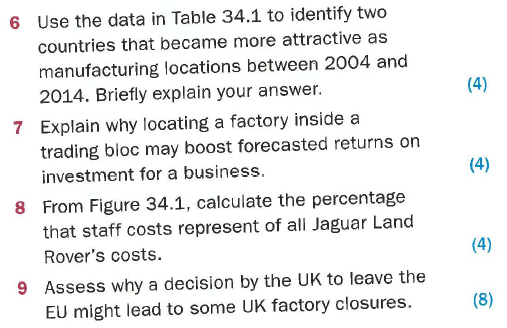 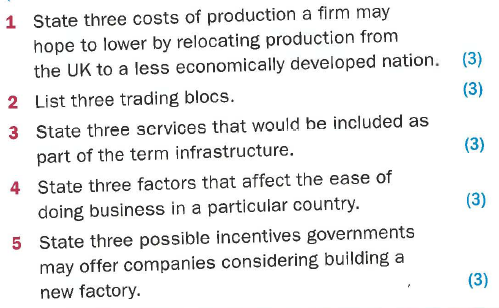 